NOMOR SOPSOP/UKP/KIA/...SOP/UKP/KIA/...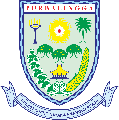 TANGGAL PEMBUATAN6 Mei  20216 Mei  2021TANGGAL REVISITANGGAL EFEKTIF6 Mei 20216 Mei 2021PEMERINTAH KABUPATEN PURBALINGGADINAS KESEHATAN KABUPATEN PURBALINGGAUPTD PUSKESMAS KEMANGKONUNIT KIADISAHKAN OLEHKepala UPTDPuskesmas KemangkonSuharno, SKMNIP. 19680312 198803 1 004Kepala UPTDPuskesmas KemangkonSuharno, SKMNIP. 19680312 198803 1 004NAMA SOPPELAYANAN KIAPELAYANAN KIADASAR HUKUM :KUALIFIKASI PELAKSANA :KUALIFIKASI PELAKSANA :Kementrian Kesehatan RI, Buku Kesehatan Ibu dan Anak, Jakarta 2018Permenkes no 43 tahun 2019 tentang PuskesmasPermenkes no 4 tahun 2019 tentang Standar Teknis Pemenuhan Mutu Pelayanan Dasar pada Standar Pelayanan minimal bidang Kesehatan ( Pasal 2 ayat 3 ).....Memiliki kemampuan melaksanakan ANC,KB,Pemeriksaan Catin, KonselingMemiliki ketrampilan dalam melakukan ANC,KB, Pemeriksaan Catin, KonselingMengetahui dan mampu menangani kegawatdaruratan pelayanan KIAMemiliki kemampuan melaksanakan ANC,KB,Pemeriksaan Catin, KonselingMemiliki ketrampilan dalam melakukan ANC,KB, Pemeriksaan Catin, KonselingMengetahui dan mampu menangani kegawatdaruratan pelayanan KIAMemiliki kemampuan melaksanakan ANC,KB,Pemeriksaan Catin, KonselingMemiliki ketrampilan dalam melakukan ANC,KB, Pemeriksaan Catin, KonselingMengetahui dan mampu menangani kegawatdaruratan pelayanan KIAKETERKAITAN :PERALATAN/PERLENGKAPAN :PERALATAN/PERLENGKAPAN :BP Umum /GigiLaboratoriumKlinik TerpaduFarmasiMebelairLinenAlat pengukur  tanda-tanda vitalAlat KBAlat Vaksinasi1 set komputerATKJaringan wifiMebelairLinenAlat pengukur  tanda-tanda vitalAlat KBAlat Vaksinasi1 set komputerATKJaringan wifiMebelairLinenAlat pengukur  tanda-tanda vitalAlat KBAlat Vaksinasi1 set komputerATKJaringan wifiPERINGATAN :PENCATATAN DAN PENDATAAN :PENCATATAN DAN PENDATAAN :Penggunaan APD sesuai dengan  standar pelayananPelaksanaan pelayanan KIA di dokumentasikan secara lengkap di RM, Register KIA  dan SimpusPelaksanaan pelayanan KIA di dokumentasikan secara lengkap di RM, Register KIA  dan SimpusPelaksanaan pelayanan KIA di dokumentasikan secara lengkap di RM, Register KIA  dan Simpus